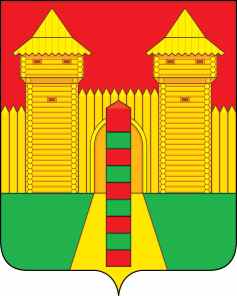 АДМИНИСТРАЦИЯ МУНИЦИПАЛЬНОГО ОБРАЗОВАНИЯ «ШУМЯЧСКИЙ РАЙОН» СМОЛЕНСКОЙ ОБЛАСТИФИНАНСОВОЕ УПРАВЛЕНИЕПРИКАЗ          от 27.09.2019 г. № 29 О назначении плановой выездной проверкив Муниципальном  унитарном предприятии«Шумячское  производственное объединениежилищно-коммунального хозяйства»Шумячского городского поселенияВ соответствии с планом проведения контрольных мероприятий работниками Финансового управления Администрации муниципального образования «Шумячский район» Смоленской области в рамках внутреннего муниципального финансового контроля на 2019 год, утвержденным приказом № 14  от 06.05.2019 г.: Приказываю:  1. Назначить проведение плановой выездной проверки  субсидии на возмещение затрат по содержанию смотрителей мест захоронений  в Муниципальном  унитарном предприятии «Шумячское  производственное объединение жилищно-коммунального хозяйства» Шумячского городского поселения.           2. Проверку осуществить  за период с 01.01.2018г. по 31.12.2018г.            3. С 01.10.2019г. сроком на 30 рабочих дней провести контрольное мероприятие комиссии по внутреннему финансовому контролю в следующем составе: - Новикова Оксана Владимировна – ведущий специалист бюджетного отдела – председатель комиссии; - Столярова Ольга Викторовна – начальник отдела по казначейскому исполнению бюджета – заместитель председателя комиссии;  - Зарецкая Елена Владимировна – начальник отдела бухгалтерского учета и отчетности – член комиссии;  - Семченкова Светлана Александровна – специалист I категории бюджетного отдела – член комиссии.          4. Контроль за исполнением настоящего приказа оставляю за собой. Начальник Финансового управления                                   Н. Г. Заходная                                    С приказом ознакомлены: